College of Science & Engineering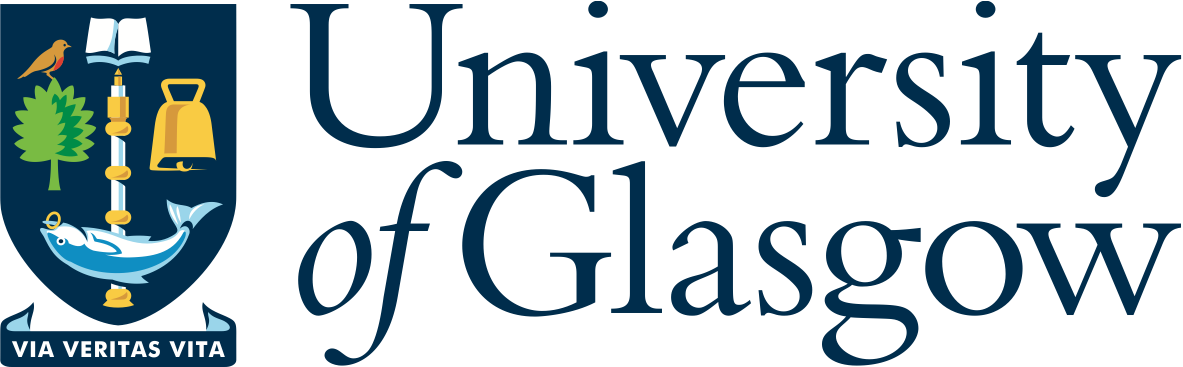 Undergraduate Transfer into SciencePlease note, students wishing to enter fourth or fifth year should contact the Chief Adviser directly.PERSONAL DETAILSSurname:	_____________________	Forename(s): ________________________________Student number: _________________	Date of Birth: ________________________________Email address: _______________________________________________________________Current address: __________________________________________________________________________________________________________________________________________Telephone Number: _____________________	Mobile Number: ________________________TRANSFER DETAILSAcademic year you wish to join the College of Science & Engineering: ____________________Proposed degree program (Please circle):  MSci/BSc 	Proposed Level:	______________Proposed degree plan (degree title): _______________________________________________CURRENT DETAILSCollege: _________________________	Degree Program: _____________________________Degree plan: _____________________	Adviser of Studies: ___________________________Why do you wish to transfer to the College of Science & Engineering? ____________________________________________________________________________________________________________________________________________________________________________Signature of applicant: _________________________________	Date: _______________GENERAL TRANSFER TARGETSThis section details the normal, minimum, targets a student will have to meet before they are considered for transfer.  Additional, subject specific, requirements may also be applied.  If an application is considered acceptable, specific targets will be given to the student.(1) A student currently in level 1, seeking transfer into level 1 in the next academic year:This may be possible, depending on the student’s pre-university qualifications and the timing of the request.  Students in this situation should contact the Chief Adviser directly(2) A student currently in level 1, seeking transfer into level 2 in the next academic year:The student must have 120 credits of courses by the end of level 1, at least 60 credits at D3 or better, and a Grade Point Average across their best 80 credits of at least 8.00.The student must be qualified for entry to any level 2 compulsory courses on their intended new degree plan.(3) A student currently in level 2, seeking transfer into level 3 (MSci) in the next academic year:The student must have 240 credits of courses by the end of level 2, at least 140 of which must be in Science subjects.  120 credits must be at D3 or better, a Grade Point Average across their best 160 credits of at least 8.00, and a minimum of 40 level 2 credits must be at B3 or better.The student must be qualified for entry to any level 3 compulsory courses on their intended new degree plan.(4) A student currently in level 2, seeking transfer into level 3 (BSc) in the next academic year:The student must have 240 credits of courses by the end of level 2, at least 140 of which must be in Science subjects.  120 credits must be at D3 or better, a Grade Point Average across their best 160 credits of at least 8.00, and a minimum of 40 level 2 credits must be at C3 or better.The student must be qualified for entry to any level 3 compulsory courses on their intended new degree plan.(5) A student currently in level 2, seeking transfer into level 3 (BSc – Designated) in the next academic year:The student must have 240 credits of courses by the end of level 2, at least 120 of which must be in Science subjects.  120 credits must be at D3 or better, a Grade Point Average across their best 160 credits of at least 8.00, and a minimum of 40 level 2 credits must be at D3 or better.The student must be qualified for entry to any level 3 compulsory courses on their intended new degree plan.(6) All other cases should contact the Chief Adviser directlyCompleted forms should be returned to science-chief-adviser@glasgow.ac.ukorChief Adviser (Science), College of Science & Engineering, Level 3, 
Boyd Orr Building, University of Glasgow, University Avenue, Glasgow, G12 8QQSPSPECIFIC TRANSFER TARGETS (Completed by Senior Adviser of relevant School) The Senior Adviser of Studies of the relevant School should circle the appropriate general targets above.  
 In addition to the above, students must meet the following targets for specific course(s):